«La gente chi dice che sia il Figlio dell’uomo?» «Ma voi, chi dite che io sia?»                 (Mt 16,13-14)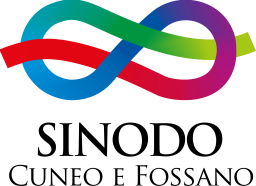 COMUNITA’ _______________________________________________NOME DELEGATO ______________________________________________________________SINTESI PRIMO TEMA: Cambiamenti in corso… Qual è il più grande cambiamento che sta avvenendo in questa epoca e nella Chiesa secondo la gente? E secondo te? Qual è il cambiamento che preoccupa di più la gente? Quale preoccupa te?Qual è il cambiamento più positivo secondo la gente? E secondo te?